Разрешите поздравить  Вас  с  Днем защитника Отечества!23 февраля -  один из важнейших праздников в календаре . Это не просто день почитания солдат и бойцов, служивших и защищавших страну во время войны и в мирное время — знаменательная дата уже превратилась в своеобразный неофициальный «день всех мужчин».Сегодня мы живем мирно - любим, мечтаем, трудимся . И так будет всегда, пока с нами  рядом  наши дорогие  мужчины. Хочу пожелать  Вам  побольше сил, терпения, удачи и добра , львиной    храбрости, нерушимого здоровья и длинную череду счастливых лет!Пусть в Ваших домах всегда будет мир и покой. Пусть Ваши родные всегда будут под Вашей непробиваемой защитой! Желаю, чтобы в Ваших семьях подрастало побольше достойных защитников родины, и чтобы они всегда могли брать с Вас пример храбрости, отваги и справедливости!Сегодня праздник всех мужчин, И подрастающих мальчишек! Спокойно в Мире жить хотим, Без синяков и шишек. Чтоб в небе чистом, нам всегда, Светило ярко Солнце. И нежность лучиков его, Просилось к нам в оконце. Хочу  сказать спасибо Вам,-  Отцам, Дедам и братьям, И от души Вам подарить, Добро и теплоту объятий!С искренними пожеланиями,Глава Китаевского сельсовета                             О.Евглевская.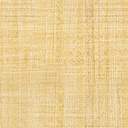 